Nicole LöchnerFreiberuflich tätige Dipl. Sozialpädagogin, Systemische BeraterinAllee 8, 74639 ZweiflingenTel: 07941 6498414 oder Handy 0162 9324281  Email: NicolesMaeusewelt@gmx.de  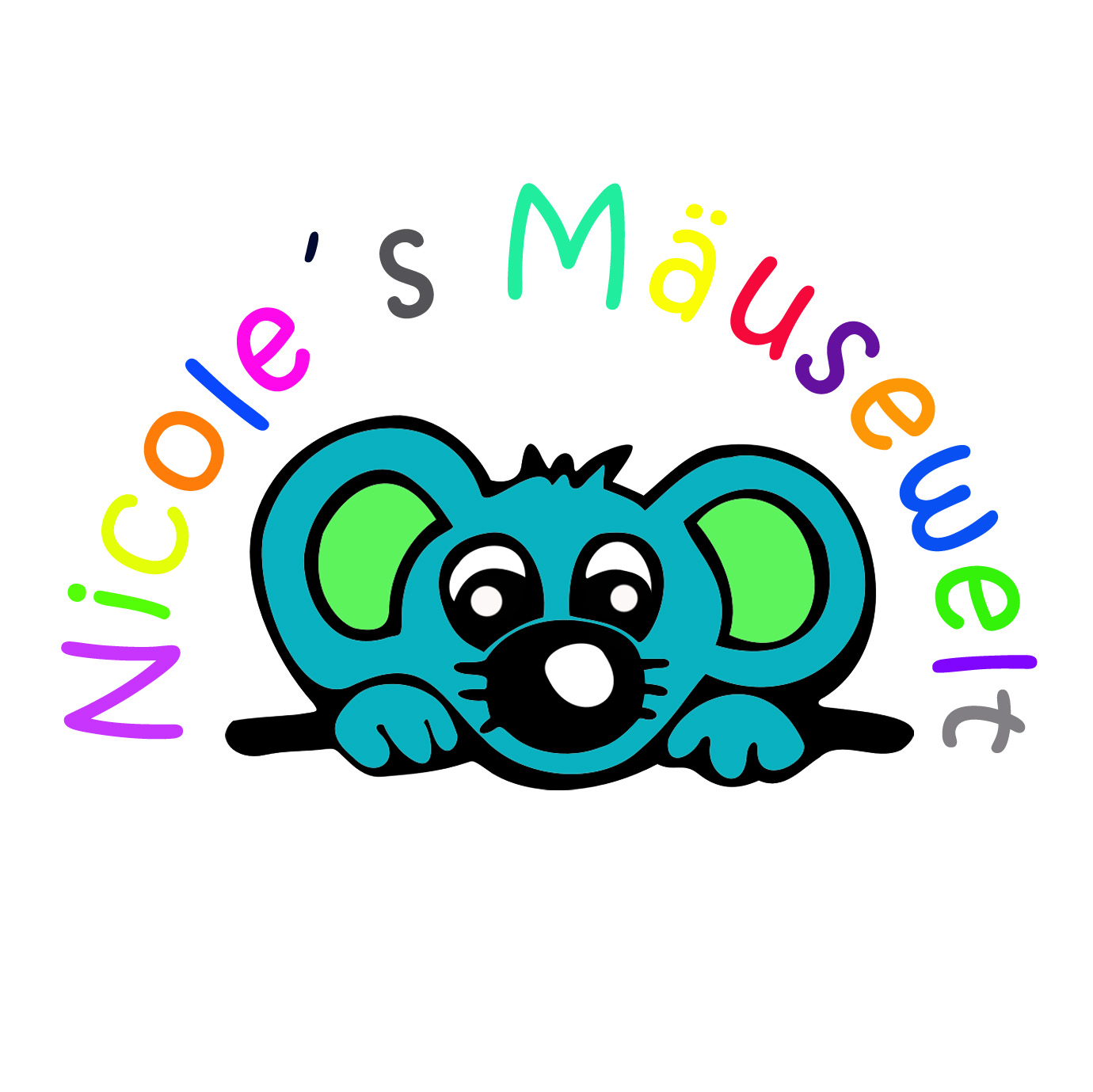 Zusatz – Programm Erwachsene Winter 2019Kreatives: Samstag, 19.10.19 10.30 – 12 Uhr: Beton – Workshop Montag 28.10.19 20 – 21.30 Uhr : Handarbeitsabend für Anfänger und Fortgeschrittene (v.a. Häkeln und Stricken) Mittwoch, 6.11.19 20 – 21.30 Uhr: : Handarbeitsabend für Anfänger und Fortgeschrittene (v.a. Häkeln und Stricken) Mittwoch 4.12.19 20 – 21.30 Uhr: Weihnachtliche PapierdekoMittwoch, 11.12.19 20 – 21.30 Uhr: Handarbeitsabend für Anfänger und Fortgeschrittene (v.a. Häkeln und Stricken) Kosten 11€ oder über Fünferkarte (50€) + individuelle MaterialkostenAuch über die VHS gibt es in diesem Semester einige Kreativangebote: Freitag 25.10.19 Kreativ entspannen Mandala malen für ErwachseneMontag 11.11.19 Wir basteln gemeinsam LernmaterialienDonnerstag 21.11.19 Große Zipfelmütze aus KoniferenFreitag 22.11.19 Dekorative AdventskalenderFreitag 29.11.19 Winterdorf aus PapierFreitag 17.1.19: TextilgestaltungHierfür bitte direkt bei der VHS anmelden! Mäusemahl – wir frühstücken gemeinsam in der MäuseweltObst? Gemüse? - Nee, isst mein Kind nicht! In der Gruppe essen die Kinder oft aber solche Sachen, die sie sonst nie probieren würden. Und manchmal liegt es vor allem auch daran, dass Eltern manche Sachen gar nicht anbieten oder sie sich einfach unsicher sind, was ihr Kind alles schon essen kann und darf. Auf jeden Fall wollen wir in einer lockeren Atmosphäre gemeinsam mit unseren Kindern frühstücken. Ich sorge für Alles, Ihr dürft Euch an einen gedeckten Tisch setzen und genießen  Zielgruppe sind Mamas mit Kindern, die schon selbständig essen und am Tisch sitzen können. Montag 28.10.19, 9.30 Uhr Kosten 13 € Mama (Kind isst dann kostenlos) Pädagogik:Montag 21.10.19 20 – 21.30 Uhr Laberabend zum Thema „Alltagsprobleme in Familien“ Dienstag 12.11.19 20 – 21.30 Uhr Vortrag Entwicklungspsychologie  von 0 – 6 Jahre: Was ist in welchem Alter angesagt und normal? Womit habt Ihr noch so zu rechnen in der Entwicklung eurer lieben Kleinen? An diesem Abend biete ich Euch einen Komplettüberblick über die wichtigsten Entwicklungsschritte der frühen Kindheit. Selbstverständlich auch immer Tipps mit dabei, wie Eltern damit umgehen können.Montag 18.11.19 20 – 21.30 Uhr Vortrag Regeln, Grenzen, Konsequenzen. Alle sprechen darüber, doch wie geht’s eigentlich?  Kosten 11€ oder über Fünferkarte (50€)Baby – to – do  Vorbereitung aufs Elternsein am Freitag, 29.11.19 19.30 – 21.30 Uhr Kosten 12 € oder 20 € fürs PaarAuch über die VHS gibt es Vorträge, für die Ihr Euch direkt dort anmelden könnt: Montag, 14.10.19 Trotz, Wut und TränenMittwoch, 29.1.20 12 Regeln für eine gelingende ErziehungDienstag, 21.1.20 Baby to do – Vorbereitung aufs ElternseinMäusebasar Sonntag 5.1.2020 von 11-14 UhrVon aktuellen und ehemaligen Teilnehmern für aktuelle und ehemalige Teilnehmer und Interessierte. Mitten im Winter weiß man am Allerbesten, was für den restlichen Winter alles noch so fehlt, um die Garderobe komplett zu habenAnmeldung für einen Verkaufstisch direkt bei mir ; Gebühr pro Tisch 5 € Elternkurs: „Eltern werden ist nicht schwer – Eltern sein aber manchmal schon! Alle wichtigen Themen zum Elternsein in einem Kurs. Zeit für Fragen, viele praktische lebensnahe Beispiele mit der nötigen Portion Humor, um nicht zu verzweifeln. Und vor allem das Gefühl: Wir sitzen alle im selben Boot! 4 Termine, über mehrere Monate verteilt: Montag, 20 Uhr, Dauer jeweils 90 Minuten 4.11.19, 2.12.19, 13.1.20, 3.2.20Kosten pro Person: 47€ ; als Paar Sonderpreis mit 85 € ; Kurs – Guide und Kontaktmöglichkeit zwischen den Terminen inklusiveAnmeldungen ab sofort jeweils direkt an mich per email, Telefon, WhatsApp oder natürlich persönlich  Ich freue mich auf Euch und Eure Teilnahme!                            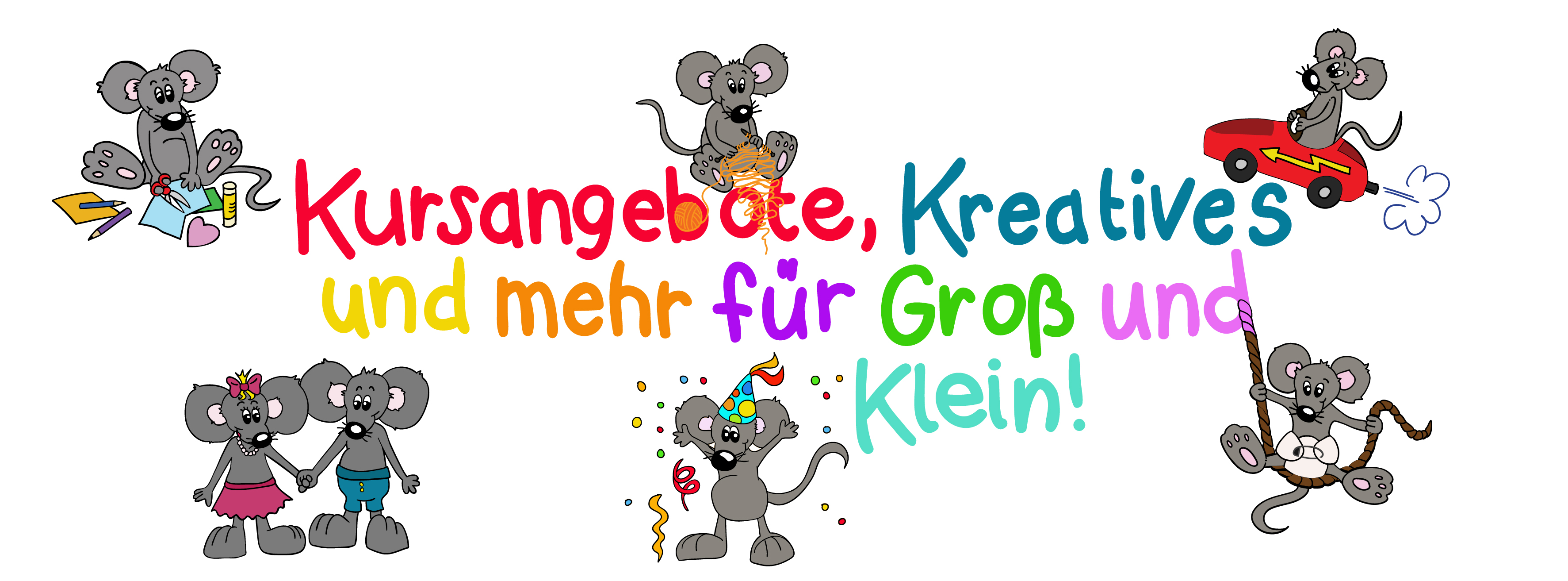 